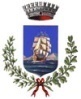 COMUNE DI PORTO VALTRAVAGLIAProvincia di VareseMISURE URGENTI DI SOLIDARIETA’ ALIMENTAREB U O N I   S P E S ATUTTE LE INFORMAZIONI